           Medical Library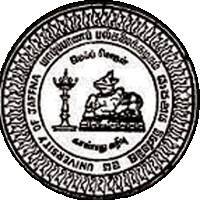         University of JaffnaArticle Request FormName: Category:      Student		                      StaffsRegistration Number:(For students)Department:(For Staff)Email address to deliver the article:Contact Telephone Number:          Article detailsArticle detailsArticle title: Journal title: Author(s) name(s):  Year:		Volume number:Issue number:Pages:DOI/URL (If available)Request Date: Please email this formjaffnamed@gmail.comIf any other information: If any other information: 